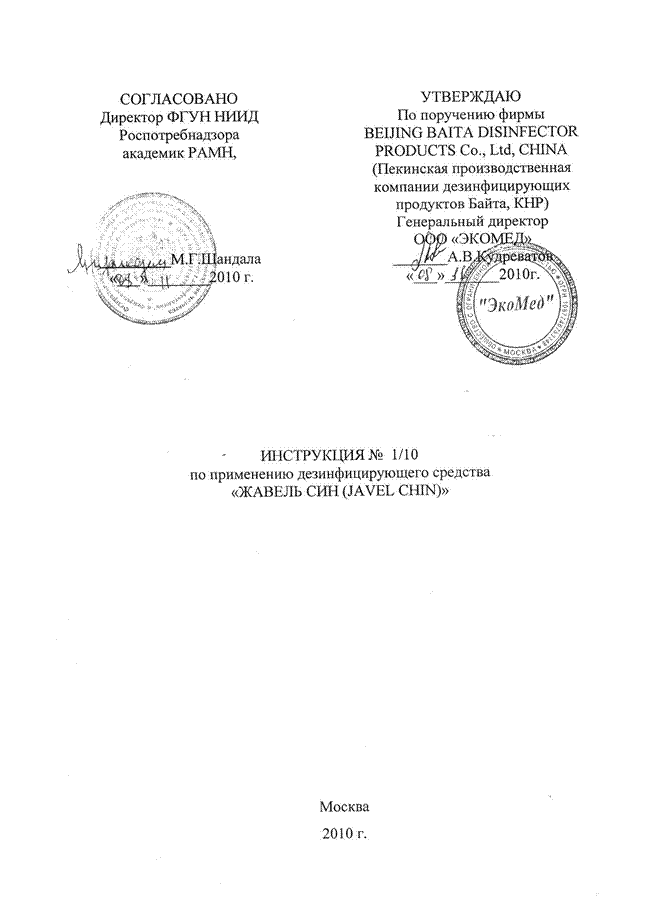 ИНСТРУКЦИЯ №  1/10по применению дезинфицирующего средства «ЖАВЕЛЬ СИН (JAVEL CHIN)» Инструкция разработана в ФГУН НИИД РоспотребнадзораАвторы: Федорова Л.С., Пантелеева Л.Г., Левчук Н.Н., Панкратова Г.П.,                 Новикова Э.А. (ФГУН НИИД)               Герасимов В.Н. (ФГУН «ГНЦ ПМБ»).1 ОБЩИЕ СВЕДЕНИЯ1.1 Средство представляет собой таблетки цилиндрической формы массой 3,2 –3,5 г и мелкодисперсный порошок белого цвета с характерным запахом хлора, В качестве действующего вещества в состав средства входит натрий дихлоризоцианурат дигидрат–80,5%, а также вспомогательные вещества (адипиновая кислота, карбонат и бикарбонат натрия). Массовая доля активного хлора (АХ)%, таблетки или порошка 44-50.                                                                                     Срок годности средства – 6 лет в невскрытой упаковке производителя, рабочих растворов 3 суток.                                         Для сочетания процесса дезинфекции и мытья поверхностей к растворам препарата добавляют моющие средства, разрешенные для применения в лечебно-профилактических учреждениях (ЛПУ). Водные растворы не портят обрабатываемые поверхности из дерева, стекла, полимерных материалов, а также посуду, игрушки, предметы ухода за больными и изделия медицинского назначения из коррозионно-стойких металлов, стекла, резин, пластмасс.         Средство выпускается в пластиковых пакетах 50-500г, пластиковых банках 0,2-, барабанах 10-, пластиковых контейнерах 250-.                                                                                                                                                                                        1.2 Средство обладает антимикробным действием в отношении грамотрицательных и грамположительных бактерий (включая микобактерии туберкулеза, возбудителей особо опасных инфекций – чумы, холеры, туляремии, спор сибирской язвы), вирусов  (Коксаки, ЕСНО, полиомиелита, энтеральных и парентеральных гепатитов, ВИЧ, гриппа в т.ч. H5NI, HINI, герпеса, аденовирусов и др.), грибов рода Кандида, дерматофитов, плесневых грибов. 1.3 Средство по параметрам острой токсичности по ГОСТ 12.1.007-76 относится к 3 классу умеренно опасных веществ при введении желудок и к 4 классу мало опасных веществ при нанесении на кожу; по классификации К.К.Сидорова при парентеральном введении относится к 4 классу мало токсичных веществ; при ингаляционном воздействии в насыщающих концентрациях (пары) высоко опасно согласно классификации ингаляционной опасности средств по степени летучести (2 класс опасности); при непосредственном контакте вызывает выраженное раздражение кожи и слизистых оболочек глаз; не обладает сенсибилизирующим свойством. Рабочие растворы 0,015%-0,06% (по АХ) в виде паров не вызывают раздражения органов дыхания, при однократном воздействии не оказывают местно-раздражающего действия на кожу.Рабочие растворы с содержанием активного хлора от 0,1% и выше при использовании способами орошения и протирания вызывают раздражение верхних дыхательных путей и слизистых оболочек глаз.ПДК для хлора в воздухе рабочей зоны – 1 мг/м31.4 Средство предназначено в виде таблеток и порошка для:обеззараживания поверхностей в помещениях, жесткой мебели, санитарно-технического оборудования, наружных поверхностей приборов и аппаратов, изделий медицинского назначения (из коррозионностойких металлов, резин, пластмасс, стекла), белья, посуды, в том числе  лабораторной (включая однократного использования), предметов для мытья посуды, предметов ухода за больными, уборочного инвентаря, выделений (крови, мокроты, рвотных масс, мочи,  фекалий, фекально-мочевой взвеси), жидкости после ополаскивания зева, остатков пищи, медицинских отходов (ватные тампоны, перевязочный материал, изделия медицинского назначения однократного применения), игрушек, обуви из резин, пластмасс и других полимерных материалов, резиновых ковриков при инфекциях бактериальной (включая туберкулез), вирусной и грибковой (кандида, дерматофитии) этиологии при проведении профилактической, текущей и заключительной дезинфекции в лечебно-профилактических организациях (ЛПО), включая акушерские стационары (кроме отделений неонатологии), отделениях физиотерапевтического профиля, аптеках, клинических, микробиологических, диагностических, бактериологических, вирусологических и др. лабораториях, процедурных кабинетах, пунктах и станциях переливания и забора крови, на санитарном транспорте, в инфекционных очагах; при проведении профилактической дезинфекции систем мусороудаления (мусороуборочное оборудование, инвентарь, мусоросборники, мусоровозы), на автотранспорте для перевозки пищевых продуктов, пассажирском автотранспорте (городском и международном), на предприятиях коммунально-бытового обслуживания (гостиницы, общежития, парикмахерские, массажные и косметические салоны, солярии, сауны, салоны красоты, бани, прачечные, общественные туалеты), торгово-развлекательные центры, предприятия общественного питания и торговли (рестораны, бары, кафе, столовые), объекты курортологии, продовольственные и промышленные рынки, учреждениях образования, культуры, отдыха, спорта (бассейны, санпропускники, культурно-оздоровительные комплексы, офисы, спорткомплексы, кинотеатры, музеи и др. объекты в сфере обслуживания населения),  учреждениях военных, пенитенциарных, казармах, учреждениях социального обеспечения (дома для инвалидов, престарелых и др.); обеззараживания поверхностей, пораженных плесневыми грибами;  заключительной дезинфекции в детских учреждениях; проведения генеральных уборок; -в виде таблеток обеззараживания поверхностей в помещениях, жесткой мебели, поверхностей аппаратов, приборов, предметов ухода за больными, изделий медицинского назначения, игрушек, санитарно-технического оборудования, резиновых ковриков, посуды, в том числе лабораторной, белья, медицинского инвентаря, уборочного материала, медицинских отходов в лечебно-профилактических учреждениях (ЛПУ) и в очагах особо опасных (включая сибирскую язву); проведения генеральных уборок в ЛПУ;в виде таблеток применения населением в быту (в строгом соответствии с этикеткой).2 ПРИГОТОВЛЕНИЕ РАБОЧИХ РАСТВОРОВ.2.1 Рабочие растворы средства готовят в эмалированных (без повреждения эмали), стеклянных или пластмассовых емкостях путем растворения соответствующих количеств таблеток или порошка в питьевой воде комнатной температуры до полного их растворения (таблицы 1 и 2).                                                                                                                   Таблица 1 – Приготовление рабочих растворов средства из таблеток* Примечание–Знак (*) означает , что  для придания моющих свойств к растворам средства можно  добавить 0,5% моющего средстваТаблица 2 – Приготовление рабочих растворов средства из порошка*Примечание–Знак (*) означает , что  для придания моющих свойств к растворам средства можно                             добавить 0,5% моющего средства                                                                                                                                                                                                                                                                             3. Применение средства для обеззараживания объектов3.1 Растворы средства применяют для обеззараживания поверхностей в помещениях (пол, стены, двери и др.), жесткой мебели, наружных поверхностей аппаратов и приборов, предметов ухода за больными (грелки, наконечники для клизм, подкладные клеенки и др.), биологических выделений (мокрота, рвотные массы, моча, жидкость после ополаскивания зева, фекалии и др.), емкостей из под выделений, изделий медицинского назначения из коррозионно-стойких металлов, резин, пластмасс, стекла, белья, посуды, в том числе лабораторной, включая однократного использования (пробирки, пипетки, предметные, покровные стекла, цилиндры, колбы, флаконы, чашки Петри, планшеты для иммунологического анализа и др.), дезинфекции жидких выделений (кроме мочи), крови, сыворотки и других биологических жидкостей, обеззараживание посуды из-под выделений, предметов для мытья посуды (щетки, ерши), резиновых ковриков, игрушек (кроме мягких), уборочного инвентаря (ветошь и др.), медицинских отходов (использованные салфетки, перевязочный материал, ватные тампоны и др. изделия медицинского назначения однократного применения перед утилизацией), санитарно-технического оборудования (ванны, раковины, унитазы и др.).3.2 Дезинфекцию объектов проводят способами протирания, орошения, погружения, замачивания. Емкости с рабочими растворами для дезинфекции предметов ухода за больными, изделий медицинского назначения, белья, посуды, биологических выделений, предметов для мытья посуды игрушек, уборочного материала должны иметь крышки и быть плотно закрыты. 3.3 Поверхности в помещениях, жесткую мебель, поверхности приборов, аппаратов протирают ветошью, смоченной в растворе средства при норме расхода рабочего раствора средства – 150 мл/ м2 обрабатываемой поверхности или орошают из расчета 300 мл /м2 при использовании гидропульта, автомакса или 150 мл/м2  – при использовании распылителя типа «Квазар». После окончания дезинфекции в помещении следует провести влажную уборку, помещение проветривают, паркетный пол, полированную и деревянную мебель протирают сухой ветошью.При добавлении моющих средств, разрешенных для применения в ЛПУ (из расчета 5 г/л раствора), при обработке поверхностей способом протирания норма расхода 100 мл/м2 для однократной обработки.Поверхности, пораженные плесенью, предварительно механически (с помощью щетки, скребка или других приспособлений) очищают и просушивают, а затем однократно обрабатывают раствором 1,0% концентрации при времени дезинфекционной выдержки 60 мин или двукратно с интервалом 15 мин  растворами средства 0,5% и 2,0% концентраций при экспозиции соответственно 120 и 150.Поверхности со следами крови (пятна крови, подсохшие пятна крови) протирают двукратно ветошью, смоченной в растворе средства на время дезинфекционной выдержки при норме расхода рабочего раствора средства – 150 мл/ м2 обрабатываемой поверхности. 3.4 Санитарно-техническое оборудование обрабатывают с помощью щетки, ерша или протирают ветошью, смоченной в растворе средства при норме расхода 150 мл/м2 обрабатываемой поверхности при обработке способом орошения – 300 мл /м2 при использовании гидропульта, автомакса или 150 мл/м2  – при использовании распылителя типа «Квазар». По окончании дезинфекции санитарно-техническое оборудование промывают водой. Резиновые коврики обеззараживают, протирая ветошью, смоченной в рабочем растворе средства, или полностью погружают в раствор средства. По окончании дезинфекции их промывают проточной водой.3.5 Предметы ухода за больными полностью погружают в емкость с рабочим раствором средства или протирают ветошью, смоченной дезинфицирующим раствором. По окончании дезинфекции их промывают проточной водой.3.6 Мелкие игрушки полностью погружают в емкость с рабочим раствором средства, препятствуя их всплытию, крупные – протирают ветошью, смоченной в растворе или орошают рабочим раствором средства. По окончании дезинфекции их промывают проточной водой.3.7 Белье замачивают в рабочем растворе средства из расчета  на  сухого белья. Емкость плотно закрывают крышкой. По окончании дезинфекционной выдержки белье стирают и прополаскивают до исчезновения запаха хлора.3.8 Посуду чайную и столовую (освобожденную от остатков пищи), в том числе однократного использования, полностью погружают в рабочий раствор средства из расчета  на 1 комплект. Емкость закрывают крышкой. По окончании дезинфекции посуду промывают проточной питьевой водой с помощью щетки до исчезновения запаха хлора, а посуду однократного использования утилизируют.3.9 Предметы для мытья посуды погружают в рабочий раствор средства. По окончании дезинфекционной выдержки их прополаскивают и высушивают.3.10 Дезинфекцию изделий медицинского назначения осуществляют в эмалированных (без повреждения эмали), пластмассовых емкостях, с плотно закрывающимися крышками. Изделия медицинского назначения полностью погружают в рабочий раствор средства. Разъемные изделия погружают в раствор в разобранном виде. Изделия, имеющие замковые части, погружают раскрытыми, предварительно сделав ими в растворе несколько рабочих движений для лучшего проникновения раствора в труднодоступные участки изделий. Во время дезинфекционной выдержки каналы и полости должны быть заполнены (без воздушных пробок) раствором средства. Толщина слоя раствора над изделиями должна быть не менее . После окончания обработки инструменты извлекают из емкости с раствором и отмывают их от остатков средства под проточной водой 5 мин, обращая особое внимание на промывание каналов (с помощью шприца или иного приспособления), не допуская попадания пропущенной воды в емкость с отмываемыми инструментами.3.11 Посуду лабораторную, в том числе однократного использования, полностью погружают в рабочий раствор средства, после окончания времени дезинфекционной выдержки ее промывают проточной питьевой водой до исчезновения запаха хлора, а посуду однократного использования утилизируют.3.12. Биологические выделения (фекалии, кровь, мокроту и др.), остатки пищи обеззараживают растворами средства или непосредственно средством в соответствии с рекомендациями таблиц 9–10.  Фекалии, остатки пищи, рвотные массы собирают в емкости и заливают дезинфицирующим раствором. Емкости закрывают крышкой. По окончании дезинфекции выделения (фекалии, остатки пищи, рвотные массы) утилизируют. В мочу добавляют необходимое количество таблеток средства и перемешивают до их полного растворения. Емкости закрывают крышкой. По окончании дезинфекции мочу сливают в канализацию.   Кровь (без сгустков), собранную в емкость, аккуратно (не допуская разбрызгивания) заливают двумя или пятью объемами раствора средства в зависимости от используемой концентрации. Емкость закрывают крышкой на время дезинфекционной выдержки. По окончании дезинфекции смесь обеззараженной крови и раствора средства утилизируют. Кровь, пролившуюся на поверхность различных объектов, аккуратно собирают ветошью, смоченной раствором средства, погружают в емкость с раствором средства на время дезинфекционной выдержки. После завершения уборки пролитой крови, а также при наличии на поверхностях подсохших (высохших) капель крови, поверхности протирают чистой ветошью, обильно смоченной раствором средства.  Плевательницы с мокротой  загружают в емкости и заливают равным или двойным объемом раствора средства. Емкости закрывают крышками. По окончании дезинфекции плевательницы промывают водой до исчезновения запаха хлора.  Емкости из-под выделений (фекалий, крови, мокроты и др.) погружают в раствор средства или заливают раствором. Емкость закрывают крышкой на время дезинфекционной выдержки. По окончании дезинфекции емкости из-под выделений промывают проточной питьевой водой, а посуду однократного использования утилизируют.3.13. Медицинские отходы классов Б и В (контаминированные возбудителями туберкулеза и патогенными грибами) в соответствии с СанПин 2.1.7.728-99 «Правила сбора, хранения и удаления отходов лечебно-профилактических учреждений» перед утилизацией подлежат обеззараживанию. Использованный перевязочный материал, салфетки, тампоны, одноразовое постельное и нательное белье, одежда медицинского персонала и др. погружают в раствор средства 0,3% (по АХ) концентрации, выдерживают в нем 120 мин, изделия медицинского назначения однократного применения погружают в рабочие растворы 0,2% (по АХ) концентрации на 60 мин или 0,3% (по АХ) на 45 мин. Технология обработки изделий аналогична изложенному в п.3.10.  По окончании дезинфекции медицинские отходы утилизируют. Обеззараживание шприцев инъекционных однократного применения проводят в соответствии с МУ 3.1.2313-08 «Требования к обеззараживанию, уничтожению и утилизации шприцев инъекционных однократного применения».3.14 Уборочный инвентарь замачивают в рабочем растворе средства в емкости. По окончании дезинфекции его прополаскивают и высушивают.3.15 Санитарный транспорт после перевозки инфекционного больного дезинфицируют по режимам соответствующей инфекции. Профилактическую дезинфекцию санитарного транспорта и автотранспорта для перевозки пищевых продуктов проводят по режимам, представленным в таблице 3.3.16 Режимы дезинфекции изделий медицинского назначения представлены в таблице 8 3.17 Режимы дезинфекции различных объектов в лечебно-профилактических организациях приведены в таблицах 3 – 7.3.18 Режимы дезинфекции выделений приведены в таблице 10,11.3.19 Поверхности, пораженные плесенью, обрабатывают по режимам, представленным в таблице 12.3.20 При проведении генеральных уборок в лечебно-профилактических организациях необходимо руководствоваться режимами, представленными в таблице 9.3.21 При проведении профилактической дезинфекции и генеральных уборок на предприятиях коммунально-бытового обслуживания (гостиницы, общежития, предприятиях общественного питания, промышленных рынках и др.), учреждениях социального обеспечения и пенитенциарных средство используют в режимах, рекомендованных для дезинфекции при бактериальных инфекциях (таблица 3). 3.22 В парикмахерских, банях, бассейнах, спортивных комплексах и др., средство используют в режимах, рекомендованных при дерматофитиях (таблица 7).3.23 Режимы дезинфекции различных объектов растворами средства при особо опасных инфекциях бактериальной этиологии представлены в таблице 13.3.24 Режимы дезинфекции различных объектов растворами средства при контаминации спорами сибирской язвы представлены в таблице 14.Таблица 3– Режимы дезинфекции различных объектов растворами средства «ЖАВЕЛЬ СИН (JAVEL CHIN)» при бактериальных кроме туберкулеза) инфекцияхПримечание – Знак (1) обозначает, что обеззараживание может проводиться с добавлением                          0,5% моющего средства.Таблица 4 – Режимы дезинфекции различных объектов растворами средства «ЖАВЕЛЬ СИН (JAVEL CHIN)» при вирусных (энтеровирусные инфекции - Коксаки, ЕСНО, полиомиелит; энтеральные и парентеральные гепатиты, ВИЧ-инфекция; грипп и др. ОРВИ,  герпетическая, цитомегаловирусная, аденовирусная и др.) инфекцияхПримечание – Знак (1) обозначает, что обеззараживание может проводиться с добавлением                          0,5% моющего средства.Таблица 5 – Режимы дезинфекции различных объектов растворами                     средства «ЖАВЕЛЬ СИН (JAVEL CHIN)» при туберкулезеПримечание – Знак (1) обозначает, что обеззараживание может проводиться с добавлением                          0,5% моющего средства.            Таблица 6 – Режимы дезинфекции различных объектов растворами средства «ЖАВЕЛЬ СИН (JAVEL CHIN)» при кандидозахПримечание – Знак (1) обозначает, что обеззараживание может проводиться с добавлением 0,5% моющего средства.Таблица 7 – Режимы дезинфекции различных объектов растворами средства «ЖАВЕЛЬ СИН (JAVEL CHIN)» при дерматофитияхПримечание – Знак (1) обозначает, что обеззараживание может проводиться с добавлением                          0,5% моющего средства.Таблица 8 – Режимы дезинфекции изделий медицинского назначения                     растворами средства «ЖАВЕЛЬ СИН (JAVEL CHIN)»    Таблица 9 – Режимы дезинфекции различных объектов растворами средства                        дезинфицирующего «ЖАВЕЛЬ СИН (JAVEL CHIN)»                       при проведении генеральных уборок в лечебно-                       профилактических учрежденияхТаблица 10 – Режимы дезинфекции выделений и различных объектов, загрязненных выделениями, растворами средства «ЖАВЕЛЬ СИН (JAVEL CHIN)» при бактериальных (включая туберкулез), вирусных и грибковых инфекциях Таблица 11 – Режимы дезинфекции выделений средством  «ЖАВЕЛЬ СИН (JAVEL CHIN)» (порошок)  при бактериальных (включая туберкулез), вирусных и грибковых инфекциях Таблица 12 – Режимы дезинфекции поверхностей, пораженных   плесенью, растворами средства «ЖАВЕЛЬ СИН Таблица 13 – Режимы дезинфекции  различных объектов растворами  средства «ЖАВЕЛЬ СИН (JAVEL CHIN)» при особо опасных  инфекциях бактериальной этиологии Таблица 14 – Режимы дезинфекции  различных объектов растворами средства «ЖАВЕЛЬ СИН (JAVEL CHIN)» при контаминации спорами сибирской язвы.4. МЕРЫ ПРЕДОСТОРОЖНОСТИ4.1 К работе со средством не допускаются лица с повышенной чувствительностью к хлорсодержащим средствам.                                                                                                                                                                                                                       4.2 Работы с растворами, содержащими 0,015% активного хлора, способом протирания можно проводить в присутствии пациентов.                                                                                                                                                                                                                   4.3 При работе с растворами по активному хлору от  0,03 до 0,06% не требуется использование средств индивидуальной защиты органов дыхания. Обработки  проводят в отсутствие пациентов. Помещения проветривают не менее  15 мин.                                                                                                                                                                                                           4.4 Работы с растворами  по активному хлору от 0,1% и выше способами орошения и протирания следует проводить с защитой органов дыхания универсальными респираторами типа "РУ-60М" или "РПГ-67 с патроном марки В" и глаз - герметичными очками. Обработки  проводят в отсутствие пациентов. Обработанные помещения проветривают в течение 15 – 30 мин. до исчезновения запаха хлора.                                                                                                                                     4.5 Все работы со средством и его растворами проводят с защитой кожи рук резиновыми перчатками.                                  4.6 Ёмкости с рабочими растворами для дезинфекции изделий медицинского назначения, предметов ухода за больными, белья, посуды, игрушек, уборочного материала, выделений  должны иметь крышки и быть плотно закрыты.  4.7 Посуду и белье после  обработки  промывают водой до исчезновения запаха хлора.  Изделия медицинского назначения из разных материалов промывают под проточной водой в течение 5 минут. Ёмкости для обработки выделений (кровь, моча, мокрота, фекалии, рвотные массы  и пр.) должны иметь крышки и быть плотно закрыты.           4.8 Работы в очагах особо опасных инфекций с рабочими растворами 1,0%, 1,5%, 2%, 3% (по АХ), включая приготовление рабочих растворов следует проводить в противочумном костюме, в состав которого входит общевойсковой противогаз.                                                                                                                                                                                             5. МЕРЫ ПЕРВОЙ ПОМОЩИ5.1 При несоблюдении мер предосторожности возможно острые раздражения органов дыхания (першение в горле, кашель, обильные выделения и носа, учащенное дыхание) и слизистых оболочек глаз (слезотечение, резь и зуд в глазах),  может наблюдаться головная боль.                                                                                                                                                   5.2 При появлении первых признаков острого раздражения дыхательных путей необходимо пострадавшего вывести на свежий воздух или в хорошо проветриваемое помещение, обеспечить покой, согревание, прополоскать горло, рот, нос, дать теплое питье или молоко. Обратиться к врачу.                                                                                                                                    5.3 При попадании средства на кожу смыть его под проточной  водой с мылом.                                                                              5.4 При попадании растворов средства в глаза следует промыть их под проточной водой в течение нескольких минут. При раздражении слизистых оболочек закапать в глаза 20% или 30% раствор сульфацила натрия. При необходимости обратиться к врачу.                                                                                                                                                                                                    5.5 При попадании средства в желудок дать выпить пострадавшему несколько стаканов воды с 10-20 измельченными таблетками активированного угля. При необходимости обратиться к врачу.6 ТРАНСПОРТИРОВАНИЕ, ХРАНЕНИЕ. 6.1 Средство транспортировать всеми доступными видами транспорта, в упаковке производителя, в соответствии с правилами перевозки грузов, действующими на каждом виде транспорта и гарантирующими сохранность продукции и тары.6.2 Хранить средство в хорошо вентилируемых сухих помещениях при температуре от 00С до 350С, отдельно от лекарственных препаратов, в местах, недоступных детям.6.3 При рассыпании средства следует собрать таблетки, порошок и отправить на утилизацию. Остатки промыть большим количеством воды. Не допускать нейтрализации кислотой. При уборке следует использовать индивидуальную защитную одежду, сапоги и средства индивидуальной защиты: для органов дыхания - универсальные респираторы типа РПГ-67 или РУ-60М с патроном марки В, для глаз - герметичные очки, для кожи рук - перчатки резиновые..6.4 Меры защиты окружающей среды: не допускать попадания неразбавленного средства в сточные/поверхностные или подземные воды и в канализацию.7 МЕТОДЫ КОНТРОЛЯ КАЧЕСТВА СРЕДСТВА 7.1 Контролируемые параметры и нормы по спецификации (справка о свойствах дезинфицирующего средства «ЖАВЕЛЬ СИН (JAVEL CHIN)».По показателям качества средство «ЖАВЕЛЬ СИН (JAVEL CHIN)» должно соответствовать требованиям и нормам, указанным в таблице 15Таблица15–Показатели качества дезинфицирующего средства 7.1 Определение внешнего видаВнешний вид средства в виде таблеток и порошка определяют визуально. Запах оценивают органолептически.7.2 Определение средней массы таблетки7.2.1 ПриборыВесы лабораторные высокого (2) класса точности с наибольшим пределом взвешивания .7.2.2 Выполнение анализаТаблетки, отобранные случайным образом в количестве 10 штук, взвешивают, записывая результаты в граммах с точностью до первого десятичного знака. Среднюю массу таблетки (m1, г) вычисляют из соотношения:m1 = ∑М / nгде  ∑М – суммарная масса взвешенных таблеток, г;                      n – количество взвешенных таблеток.7.3 Определение удельного веса порошка7.3.1 ПриборыВесы лабораторные 2 класса точности с наибольшим пределом взвешивания .Цилиндр мерный вместимостью 25 мл.7.3.2 Выполнение анализаВ предварительно взвешенный цилиндр вместимостью 10 мл насыпают порошок до калибровочной метки, слегка постукивая, и взвешивают в граммах, записывая результат до второго десятичного знака. Удельный вес порошка (Х, г/см3) вычисляют из соотношения:Х = m / Vгде   m - масса порошка в цилиндре, г;V – объем, занятый порошком, мл.  7.4 Определение времени растворения таблеткиДля определения растворимости таблеток используют водопроводную воду с температурой 20-250С.7.4.1 Приборы, реактивы, посудаСекундомер механический СОП пр-2а-3-000 или другого типа с аналогичными характеристиками.Колбы конические с пришлифованной пробкой вместимостью 250 мл.Вода водопроводная.7.4.2 Выполнение анализаВ колбу наливают 250 мл водопроводной воды, вносят 1 таблетку, включают секундомер и (при слабом покачивании колбы) отмечают время растворения таблетки.Время растворения определяют как среднее значение не менее трех параллельных определений.7.5 Определение водородного показателя 1 % водного раствора средстваДля определения водородного показателя готовят раствор с массовой долей 1 % средства в дистиллированной воде. Определение проводят при 20оС с помощью иономера любой конструкции в соответствии с инструкцией к прибору.7.6 Определение массовой доли активного хлора7.6.1 Приборы, реактивы и растворыВесы лабораторные высокого (2) класса точности с наибольшим пределом взвешивания .ё	Бюретка вместимостью 10 мл.Пипетки вместимостью 5 мл.Цилиндр мерный вместимостью 250 мл.Колбы конические вместимостью 250 мл с пришлифованной пробкой. Калий йодистый ч.д.а.; водный раствор с массовой долей 10 %.Кислота серная ч.д.а.; водный раствор с массовой долей 10 %.Стандарт-титр натрий серноватистокислый (тиосульфат натрия) 5-водный; водный раствор концентрации 0,1 моль/л.Крахмал водорастворимый; 0,5 % водный раствор.Вода дистиллированная.7.6.2 Проведение анализаВ коническую колбу наливают 250 мл воды, вносят одну таблетку или около  порошка, взвешенных с точностью до четвертого десятичного знака, и, закрыв колбу пробкой, растворяют при перемешивании. С помощью пипетки переносят в колбу для титрования 5 мл приготовленного раствора средства, добавляют 20 мл дистиллированной воды, 10 мл раствора йодистого калия и 10 мл раствора серной кислоты. Быстро закрыв колбу пробкой, пробу перемешивают и ставят в темное место на 10 минут. После чего титруют выделившийся йод раствором тиосульфата натрия до светло-желтого цвета, добавляют 1 мл раствора крахмала и проводят титрование до обесцвечивания пробы.7.6.3 Обработка результатовМассовую долю активного хлора в средстве (Х, г) вычисляют по формуле:где 0,003545 – масса активного хлора, соответствующая 1 см3 раствора натрия тиосульфата концентрации точно с (Na2S2O3 * 5H2O) = 0,1 моль/л, г;                  V – объем раствора натрия тиосульфата концентрации точно с (Na2S2O3 * 5H2O) = 0,1 моль/л, израсходованный на титрование, мл;        К – поправочный коэффициент раствора натрия тиосульфата концен трации 0,1 моль/л;         к – кратность разведения раствора средства;      m1 – средняя масса таблетки, установленная по п. 7.2, г;      m2 – масса средства (таблетки или порошка), взятая для анализа, г.За результат анализа принимают среднее арифметическое значение двух параллельных определений, абсолютное расхождение между которыми не превышает допускаемое расхождение, равное 2 %.Концентрация раствора по активному хлору, %Количество таблеток, необходимых для приготовления рабочего раствора, шт.Количество таблеток, необходимых для приготовления рабочего раствора, шт.Количество таблеток, необходимых для приготовления рабочего раствора, шт.Концентрация раствора по активному хлору, %0,015--10,030-120,060-240,100-470,120-480,15015100,200-7140,210-7140,240-8160,300210200,500418360,600420401,000840801,200840801,50010501002,00014701402,10014701402,4001680160Концентрация рабочего раствора  по АХ, (%)Количество порошка, необходимого для приготовления  рабочего раствора, г.0,0150,30,0300,60,0601,20,1002,00,2004,00,3006,00,50010,01,00020,02,00040,0Объекты обеззараживанияКонцентрация рабочего раствора по активному хлору (АХ), %Время обеззараживания, минСпособ обеззараживанияПоверхности в помещениях, жесткая мебель, наружные поверхности приборов, аппаратов и т.д., санитарный транспорт, автотранспорте для перевозки пищевых продуктов, пассажирский автотранспорт 10,01560ПротираниеПоверхности в помещениях, жесткая мебель, наружные поверхности приборов, аппаратов и т.д., санитарный транспорт, автотранспорте для перевозки пищевых продуктов, пассажирский автотранспорт 10,03030ОрошениеСанитарно-техническое оборудование10,030120Двукратное протирание с интервалом 15 минСанитарно-техническое оборудование10,06060Двукратное орошение с интервалом 15 минПосуда без остатков пищи 0,01515ПогружениеПосуда (в том числе однократного использования) с остатками пищи0,100120ПогружениеПосуда лабораторная (в том числе однократного использования) 0,100120ПогружениеБелье незагрязненное0,01560ЗамачиваниеБелье, загрязненное выделениями0,200120ЗамачиваниеУборочный инвентарь0,200120ЗамачиваниеПредметы ухода за больными 0,06090Протирание илипогружениеПредметы ухода за больными 0,10060Протирание илипогружениеИгрушки0,03060Протирание или погружениеОбъекты обеззараживанияКонцентрация рабочего раствора по активному хлору (АХ), %Время обеззараживания, минСпособ обеззараживанияПоверхности в помещениях, жесткая мебель, наружные поверхности приборов, аппаратов и т.д., санитарный транспорт10,01560Протирание или орошениеПоверхности в помещениях, жесткая мебель, наружные поверхности приборов, аппаратов и т.д., санитарный транспорт10,03030Протирание или орошениеСанитарно-техническое оборудование10,030120Двукратное протирание или двукратное орошение с интервалом 15 минСанитарно-техническое оборудование10,06060Двукратное протирание или двукратное орошение с интервалом 15 минПосуда без остатков пищи 0,01515ПогружениеПосуда (в том числе однократного использования) с остатками пищи0,100120ПогружениеПосуда лабораторная (в том числе однократного использования)0,100120ПогружениеБелье незагрязненное0,01560ЗамачиваниеБелье, загрязненное выделениями0,2000,30012060ЗамачиваниеУборочный инвентарь0,2000,30012060ЗамачиваниеПредметы ухода за больными 0,06090Протирание илипогружениеПредметы ухода за больными 0,10060Протирание илипогружениеИгрушки0,06015Протирание или  погружениеОбъекты обеззараживанияКонцентрация рабочего раствора по активному хлору (АХ), %Время обеззараживания, минСпособ обеззараживанияПоверхности в помещениях, жесткая мебель, наружные поверхности приборов, аппаратов и т.д., санитарный транспорт10,0660Протирание или орошениеПоверхности в помещениях, жесткая мебель, наружные поверхности приборов, аппаратов и т.д., санитарный транспорт10,1030Протирание или орошениеСанитарно-техническое оборудование10,1090Двукратное протирание или двукратное орошение с интервалом 15 минСанитарно-техническое оборудование10,2060Двукратное протирание или двукратное орошение с интервалом 15 минПосуда без остатков пищи 0,0630ПогружениеПосуда (в том числе однократного использования) с остатками пищи0,30180ПогружениеПосуда лабораторная (в том числе однократного использования) 0,30180ПогружениеБелье незагрязненное0,0660ЗамачиваниеБелье, загрязненное выделениями0,30120ЗамачиваниеУборочный инвентарь0,30120ЗамачиваниеПредметы ухода за больными0,2060Протирание илипогружениеПредметы ухода за больными0,3045Протирание илипогружениеИгрушки0,0630Протирание или погружениеИгрушки0,1015Протирание или погружениеОбъекты обеззараживанияКонцентрация рабочего раствора по активному хлору (АХ), %Время обеззараживания, минСпособ обеззараживанияПоверхности в помещениях, жесткая мебель, наружные поверхности приборов, аппаратов и т.д., санитарный транспорт10,0660Протирание или орошениеПоверхности в помещениях, жесткая мебель, наружные поверхности приборов, аппаратов и т.д., санитарный транспорт10,1030Протирание или орошениеСанитарно-техническое оборудование10,1060Двукратное протирание или двукратное орошение с интервалом 15 минПосуда без остатков пищи 0,0630ПогружениеПосуда (в том числе однократного использования) с остатками пищи0,20120ПогружениеПосуда лабораторная (в том числе однократного использования) 0,20120ПогружениеБелье незагрязненное0,0660ЗамачиваниеБелье, загрязненное выделениями0,2060ЗамачиваниеУборочный инвентарь0,2060ЗамачиваниеПредметы ухода за больными0,2030Протирание илипогружениеИгрушки0,1030Протирание или погружениеОбъекты обеззараживанияКонцентрация рабочего раствора по активному хлору (АХ), %Время обеззараживания, минСпособ обеззараживанияПоверхности в помещениях, жесткая мебель, наружные поверхности приборов, аппаратов и т.д., санитарный транспорт10,0660Протирание или орошениеПоверхности в помещениях, жесткая мебель, наружные поверхности приборов, аппаратов и т.д., санитарный транспорт10,1030Протирание или орошениеСанитарно-техническое оборудование10,10120Двукратное протирание или двукратное орошение с интервалом 15 минБелье незагрязненное0,06120ЗамачиваниеБелье, загрязненное выделениями0,20120ЗамачиваниеУборочный инвентарь0,20120ЗамачиваниеПредметы ухода за больными0,2060Протирание илипогружениеИгрушки0,1060Протирание или погружениеПосуда лабораторная (в том числе однократного использования)0,200,306045ПогружениеРезиновые коврики0,10120Протирание или погружениеВидобрабатываемых изделийВид инфекцииРежим обработкиРежим обработкиСпособ обработкиВидобрабатываемых изделийВид инфекцииКонцентрация по активному хлору (АХ), %Время выдержки, минСпособ обработкиИзделия медицинского назначения из коррозионностойких металлов, резин, пластмасс, стекла. Вирусные, бактериальные (включая туберкулез) и грибковые (кандидозы, дерматофитии)0,200,306045ПогружениеИзделия медицинского назначения из коррозионностойких металлов, резин, пластмасс, стекла. Вирусные, бактериальные (кроме туберкулеза) и грибковые (кандидозы)0,2030ПогружениеИзделия медицинского назначения из коррозионностойких металлов, резин, пластмасс, стекла. Вирусные, бактериальные (кроме туберкулеза)0,060,109060ПогружениеПомещение и профиль учреждения(отделения)Концентрация рабочего раствора по активному хлору (АХ), %Концентрация рабочего раствора по активному хлору (АХ), %Времяобеззараживания, минСпособобеззараживанияОперационные блоки, перевязочные, процедурные, манипуляционные кабинеты, клинические лаборатории, стерилизационные отделения хирургических, гинекологических, урологических, стоматологических отделений и стационаров, родильные залы акушерских стационаров 0,060,10,060,16030Протираниеили орошениеПалатные отделения, кабинеты функциональной диагностики, физиотерапии и др. в ЛПУ любого профиля (кроме инфекционного)0,0150,0300,0150,0306030Протираниеили орошениеИнфекционные лечебно-профилактические учрежденияПо режиму соответствующей инфекцииПо режиму соответствующей инфекцииПо режиму соответствующей инфекцииПротираниеили орошениеПротивотуберкулезные лечебно-профилактические учреждения0,060,1060306030Протираниеили орошениеКожно-венерологические лечебно-профилактические учреждения0,060,1060306030Протираниеили орошениеОбъект обеззараживанияКонцентрация раствора по АХ, %Времяобеззараживания, минСпособ обеззараживанияКровь (без сгустков), находящаяся в емкостях0,3240Смешать кровь с раствором средства в соотношении 1:5Кровь (без сгустков), находящаяся в емкостях0,5240Смешать кровь с раствором средства в соотношении 1:2Кровь (без сгустков), находящаяся в емкостях1,060Смешать кровь с раствором средства в соотношении 1:2Мокрота1,060Смешать мокроту с раствором средства в соотношении 1:2Мокрота2,060Смешать мокроту с раствором средства в соотношении 1:1Рвотные массы, остатки пищи0,5240Смешать рвотные массы, остатки пищи с раствором средства в соотношении 1:2Рвотные массы, остатки пищи1,060Смешать рвотные массы, остатки пищи с раствором средства в соотношении 1:2Моча, жидкость после ополаскивания зева0,160Смешать выделения с раствором средства в соотношении 1:1Моча, жидкость после ополаскивания зева0,330Смешать выделения с раствором средства в соотношении 1:1Моча, жидкость после ополаскивания зева1 табл.60Смешать  мочи с  таблетками при перемешиванииМоча, жидкость после ополаскивания зева2 табл.30Смешать  мочи с  таблетками при перемешиванииФекалии, фекально-мочевая взвесь0,5240Смешать выделения с раствором средства в соотношении 1:2Фекалии, фекально-мочевая взвесь1,060Смешать выделения с раствором средства в соотношении 1:2Фекалии, фекально-мочевая взвесь2,060Смешать выделения с раствором средства в соотношении 1:1Емкости из-под выделений (мочи, жидкости после ополаскивания зева)0,160Погружение или заливание растворомЕмкости из-под выделений (мочи, жидкости после ополаскивания зева)0,330Погружение или заливание растворомЕмкости из-под выделений (мокроты, рвотных масс), остатков пищи1,060Погружение или заливание растворомЕмкости из-под выделений (крови)0,5240Погружение или заливание растворомЕмкости из-под выделений (крови)1,060Погружение или заливание растворомЕмкости из-под выделений (фекалий, фекально-мочевой взвеси)1,060Погружение или заливание растворомПоверхность после сбора с нее выделений0,190Двукратное протирание с интервалом 15 минПоверхность после сбора с нее выделений0,260Двукратное протирание с интервалом 15 минОбъект обеззараживанияКоличество порошка (г) в  выделенийВремяобеззараживания, минСпособ обеззараживанияКровь (без сгустков), находящаяся в емкостях, сыворотка, эритроцитарная масса35120Засыпать в кровь  порошок при перемешиванииКровь (без сгустков), находящаяся в емкостях, сыворотка, эритроцитарная масса5090Засыпать в кровь  порошок при перемешиванииКровь (без сгустков), находящаяся в емкостях, сыворотка, эритроцитарная масса8060Засыпать в кровь  порошок при перемешиванииКровь (без сгустков), находящаяся в емкостях, сыворотка, эритроцитарная масса10030Засыпать в кровь  порошок при перемешиванииМокрота50120Засыпать в мокроту  порошок при перемешиванииМокрота8090Засыпать в мокроту  порошок при перемешиванииМокрота10060Засыпать в мокроту  порошок при перемешиванииРвотные массы, остатки пищи50120Засыпать в рвотные массы, остатки пищи порошок при перемешиванииРвотные массы, остатки пищи8090Засыпать в рвотные массы, остатки пищи порошок при перемешиванииРвотные массы, остатки пищи10060Засыпать в рвотные массы, остатки пищи порошок при перемешиванииМоча260Засыпать в мочу порошок при перемешивании Моча530Засыпать в мочу порошок при перемешивании Фекалии, фекально-мочевая взвесь50120Засыпать в выделения порошок при перемешиванииФекалии, фекально-мочевая взвесь8090Засыпать в выделения порошок при перемешиванииФекалии, фекально-мочевая взвесь10060Засыпать в выделения порошок при перемешиванииОбъект обеззараживанияКонцентрация раствора по АХ, %Время обеззаражива-ния, минСпособ обеззараживанияПоверхности  в помещениях1,060Протирание или орошениеПоверхности  в помещениях0,5120Двукратное протирание или двукратное орошение с интервалом 15 минПоверхности  в помещениях2,015Двукратное протирание или двукратное орошение с интервалом 5 минОбъект обеззараживанияКонцентрация раствора по АХ, %Время обеззараживания, минСпособ обеззараживанияПоверхности в помещениях, жесткая мебель, поверхности приборов, аппаратов0,0360ПротираниеПоверхности в помещениях, жесткая мебель, поверхности приборов, аппаратов0,0660ОрошениеПосуда чистая0,06120ПогружениеПосуда лабораторная0,12120ПогружениеПосуда с остатками пищи 0,21120ПогружениеБелье, загрязненное выделениями0,21120ЗамачиваниеПредметы ухода, игрушки 0,12120Погружение или орошениеИзделия медицинского назначения из коррозионно-стойких металлов, стекла, пластмасс, резин0,12120Погружение или замачиваниеМедицинские отходы0,21120ЗамачиваниеСанитарно-техническое оборудование0,060,1212060ОрошениеУборочный инвентарь0,21120 ЗамачиваниеОбъект обеззараживанияКонцентрация раствора по АХ, %Время обеззаражива-ния, минСпособ обеззараживанияПоверхности  в помещениях, жесткая мебель, поверхности аппаратов, приборов1,2460ПротираниеПоверхности  в помещениях, жесткая мебель, поверхности аппаратов, приборов1,2460ОрошениеПосуда чистая1,50120ПогружениеПосуда лабораторная2,10120ПогружениеПосуда с остатками пищи2,40120ПогружениеБелье, загрязненное выделениями2,40120ЗамачиваниеИзделия медицинского назначения из коррозионно-стойких металлов, стекла, резин, пластмасс 2,10120ПогружениеПредметы ухода за больными, игрушки2,10120 ПогружениеСанитарно-техническое оборудование, резиновые коврики2,40120Орошение Медицинские отходы2,40120ЗамачиваниеУборочные материалы2,40120Замачивание№п/пПоказатели качестваТаблеткиПорошок1Внешний видТаблетки белого цвета цилиндрической формы. При растворении допускается незначительный осадокМелкодисперсный порошок белого цвета. При растворении допускается незначи-тельный осадок2Средняя масса таблетки, г3,2 - 3,5-3Удельный вес порошка (20 оС), г/см3-1,20 – 1,254Время растворения таблетки не более, мин,25-5Водородный показатель (рН)1 % раствора средства5,5 - 7,05,5 - 7,06Массовая доля активного хлора в средстве, %44 - 5044 – 50Х =0,003545× K × V × к × m1Х 100Х =m2Х 100